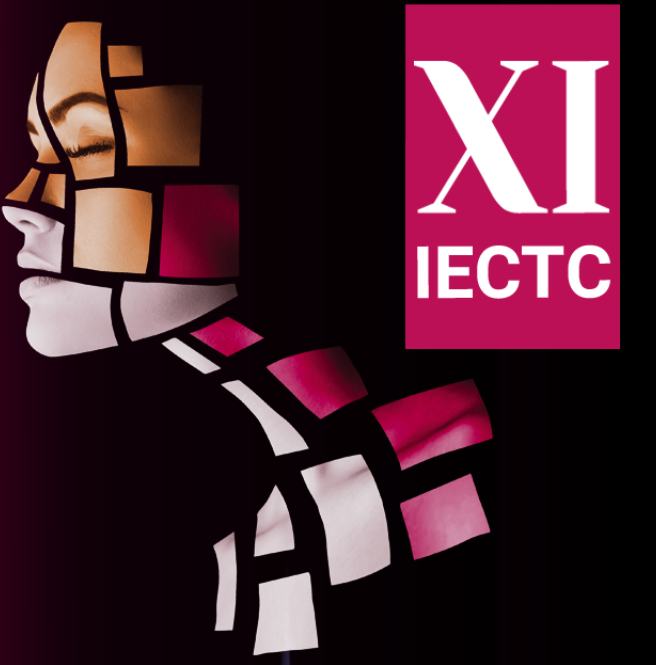 Заявка на конкурс «TOP BEAUTY DOCTOR - 2022»*Оргкомитет обязуется соблюдать авторские права и гарантирует, что не будет использовать полученные от конкурсанта материалы без его согласия ни в каком виде.** К участию в конкурсе допускаются зарегистрированные участники IECTC-2022._______________________________________________________________________________________ЗАПОЛНЕННЫЕ ЗАЯВКИ ПРОСЬБА НАПРАВЛЯТЬ на o.fesenko@bioconcept.ru Контактное лицо: Ольга Фесенко: +7-903-261-9739Организатор: компания «БИО Концепт»IECTC 2022 – International Educational Course-training for CosmetologistsФИО докладчика (полностью) ГородСпециальность по диплому, сертификаты ПК и переподготовкиКатегорияПрепараты, аппараты, которые планируется использовать в ходе конкурсной работыКонтактыКонтактыТелефон E-mail ТехрайдерТехрайдерНоситель (отметить нужное)Flash-накопитель / личный ноутбук / личный MacДополнительны пожелания или комментарии